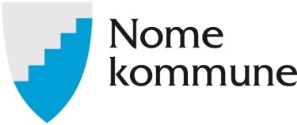 Formål/hensikt: Å gi brukere over 18 år rett tjeneste til rett tidSikre like tjenester, at tjenestene gis uavhengig av bosted, kjønn og sosial status Unngå overliggere på sykehus og institusjonAlle henvisninger/henvendelser som mottas vurderes for å kunne avgjøre om: Pasienten har rett til nødvendig helsehjelp, hvor det fastsettes en frist for når behandlingen skal iverksettes Pasienten har rett til, behov for eller vil kunne nyttiggjøre seg av kommuneergo- eller fysioterapitjenesterPasienten evt. skal benytte avtalefysioterapeutene/institutt. Dette er aktuelt, dersom det ikke går frem av henvisningen/henvendelsen at pasienten må behandles hjemme (avkrysningsmulighet på HELFO-henvisningsblankett). Fysio- og ergoterapiavdelingen i kommune, vi raskets mulig beskjed til pasienten om dette.Grunnlaget for vurderingene og prioriteringene er en faglig vurdering av tilstandens alvorlighetsgrad og tiltakets nytte for brukerneBruksområde: kommuneergo- og fysioterapitjenestene i Nome kommunePrioriteringsnøkkel for venteliste*Max ventetid = Det som ut fra helsemessige faglige vurderinger kan anses som maksimal forsvarlig ventetid. Her er det brukt kalenderdager (IKKE virkedager), for å kunne tilpasses de elektroniske systemenePrioriteringsnøkkel for kommuneergo- og fysioterapitjenester, voksne og eldreHåndtering:Ventetid regnes fra den dagen avdelingen mottar henvisning/henvendelse og fram til tiltaket igangsettes/når en begynner å jobbe med «saken». Tiltaket omfatter direkte og indirekte brukerrettede tiltak: - enten startet behandlingen/vært på hjemmebesøk eller har hatt telefonkontakt og begynt å skaffe tilbud/søke på hjelpemidler o.l. Dersom det blir meldt fra sykehus/institusjon, regnes ventetid fra dato bruker er utskrevetBruker med behov for fysioterapioppfølging skal ha tilbakemelding innen 2 uker om at henvisning er mottatt og med opplysning om eventuell ventetid Første prioritet skal alltid tas først Andre prioritet tas før tredje dersom tredje ikke har gått ut over max ventetidTredje prioritet som har gått ut over max ventetid, skal tas før andre prioritet der max ventetid ikke er overskredet  Når max ventetid er overskredet på både andre og tredje prioritet, skal andre tas førstAvvik: Klarer ikke å holde fristen ifht prioriteringsnøkkelenPrioritetProblemstilling*Max ventetid1Rask intervensjon er nødvendig og har særlig stor betydning for effekt av tiltakProblemstillinger knyttet til terminal fase, når tiltak i betydelig grad kan lindre, eller at tiltak er rettet mot egenaktivitet og helsePersoner med akutt sykdom/ skade/ lidelse, der funksjon, aktivitet eller deltagelse vil bli vesentlig forverret dersom iverksetting av tiltak utsettesPersoner som er i overføringsfaser mellom Spesialisthelsetjenesten og Kommunehelsetjenesten, der tiltak må påbegynnes raskt.Veiledning av personale/ pårørende/ omsorgspersoner ifht problemstillinger som nevnt over2 uker2.Tidlig intervensjon forventes å ha betydning for brukeren for å forbedre og/eller opprettholde funksjonsnivå og livskvalitet.Personer med begynnende funksjonstap/ vansker med utførelse av daglige aktiviteter Personer med varig funksjonsnedsettelse med nyoppstått behov og/eller i faser med forverringOvergangsfaser knyttet til utskrivinger/ rehabilitering Veiledning av personale/ pårørende/ omsorgspersoner i fht problemstillinger som nevnt over1 måned3.Tiltak igangsatt fra terapeut anses som hensiktsmessig, men kan venteProblematikk knyttet til generell aldring der det er potensiale for opptrening eller forebygging. Personer med funksjonsproblemer som følge av langvarig/ kronisk og/ eller langsomt progredierende sykdom i stabil fase Personer i planlagte overføringsfaser. Oppfølging er nødvendig, men kan planlegges i god tid3 måneder